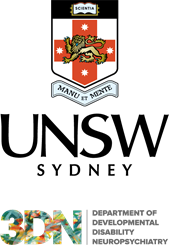 Participant Information and Consent FormPhotovoice Uncovering the Contribution of People with Intellectual DisabilityThis sheet has information about research calledThe Photovoice Contribution Project 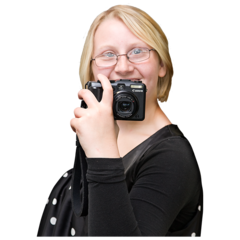 Research means finding out what people think about things and using the information to help other people. You can ask someone you trust to help you understand this sheet.Our Team What is it about?Who can take part in the study?What does taking part involve? Do I have to take part? What will happen to my information? Who can I get in touch with about the research?I want to take partPhotovoice Project Attendee InterviewI am signing this form because I understand about the research and I want to take part.	Tick this box if you have read the information about the study. Or if someone has explained the study to you.	Tick this box if you understand that you can change your mind later and not be in the study anymore. 	Tick this box if you want to bring a family member or support person with you.	Tick this box if you agree we can share what you said with other researchers for their study.	Tick this box if you want us to tell you what we find out from the research.My signature:  		________________________________	Date: 			________________________________	My phone number:  	________________________________	My address: 		________________________________		My email address: 	________________________________		I understand that you will only use my contact details for me to take part in the research and to tell me about the findings afterwards.Witness signature: 	________________________________		Date:  			________________________________		A witness is someone who saw you sign the form.I don’t want to take part anymorePhotovoice Project I am signing this form because I changed my mind. I don’t want to take part anymore and I don’t want you to use what I said.I understand that the information I gave in the workshop cannot be destroyed given the nature of the recording. My signature: _____________________	 	Date:  _____________________		Witness signature: _____________________		Date:  _____________________		A witness is someone who saw you sign the form.Send this form to:Samuel Arnold Email: Samuel.arnold@unsw.edu.auPhone: 02 93850620Postal Address: 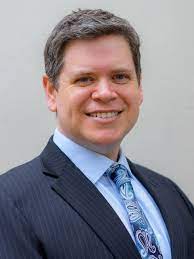 My name is Dr Sam Arnold. I am a researcher at the University of New South Wales. I am working with 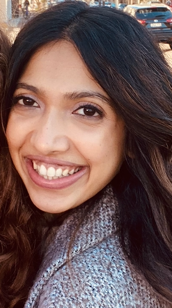 Aishani Desai and we are being helped by 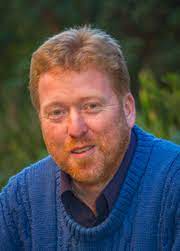 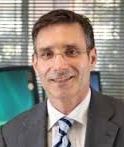 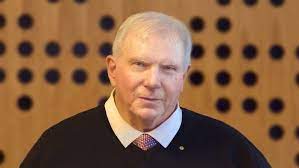 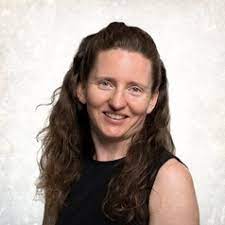 Prof Keith McVillyProf Julian TrollorAdjunct Prof John Walsh AMProf Gigi Foster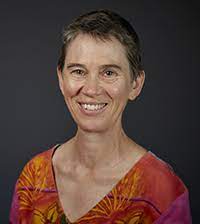 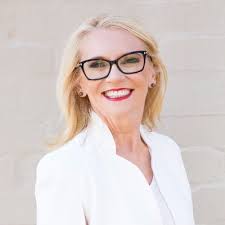 Prof Karen FisherDr Suzy Green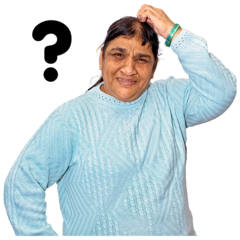 We want to find out about the meaning of contribution. We want to find out what contribution means to people with intellectual disability.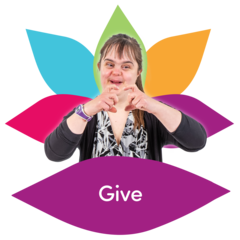 What is Contribution?Helping GivingMaking someone happyDoing important thingsDoing important jobs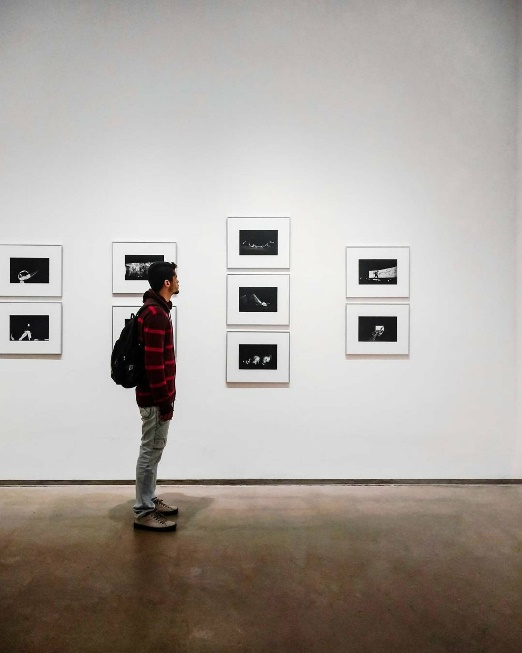 The Research ProjectWe have made a gallery. It has photos and stories about contribution. We call it the Contribution gallery.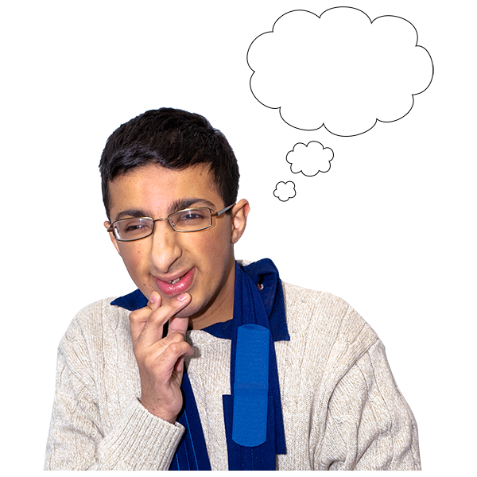 We want to know what you think about the galley.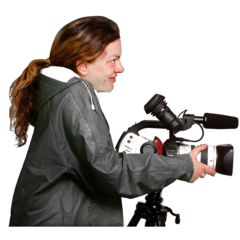 We want to video tape you. We will ask you questions about the gallery. We will ask you questions about contribution.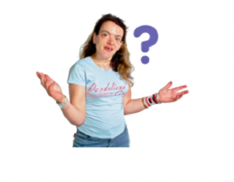 People who: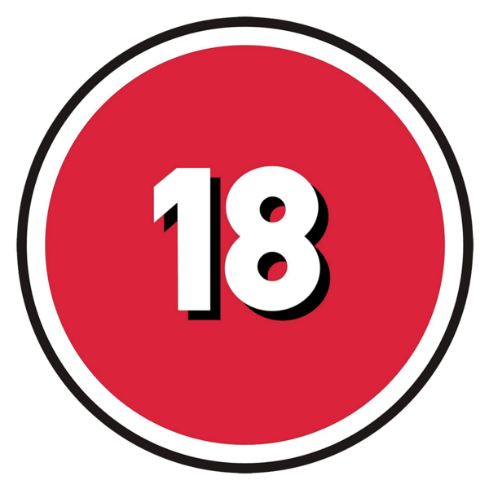 Are 18 years old or over Got to see the Contribution gallery.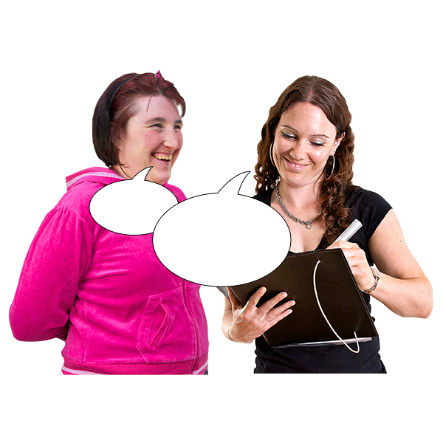 You will be asked questions about the gallery. You will be asked questions about the gallery. You will be asked questions about what you think contribution means.You will be asked questions about what you think contribution means.We will record what you say.We will record what you say.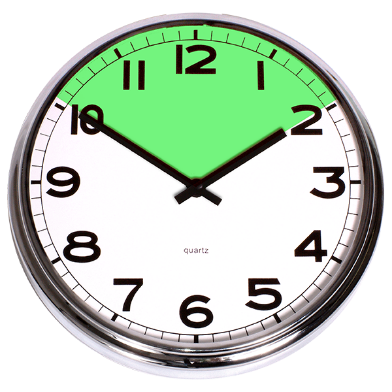 The interview should only take 5 minutes.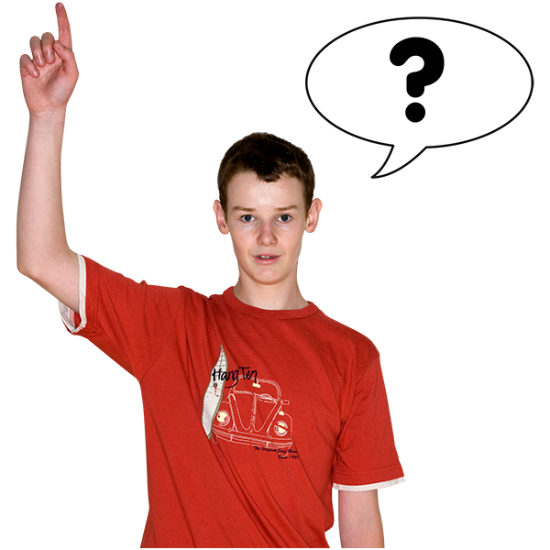 You can choose which questions to answer. You can say no if you don’t want to answer a question.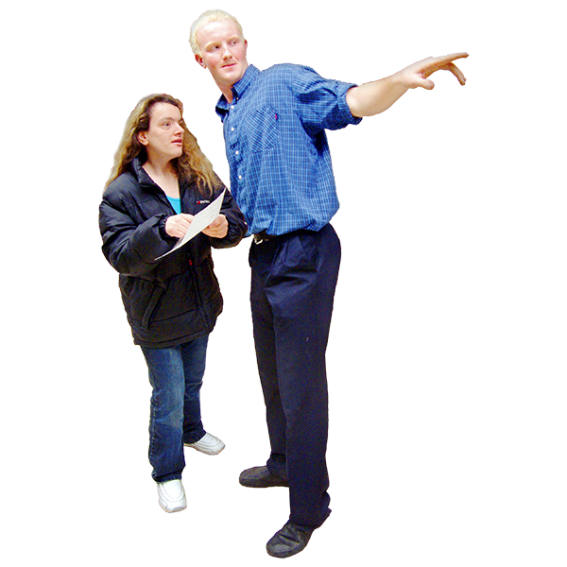 If you want to, someone you trust can help you.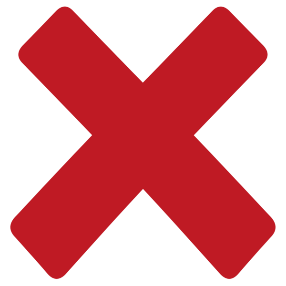 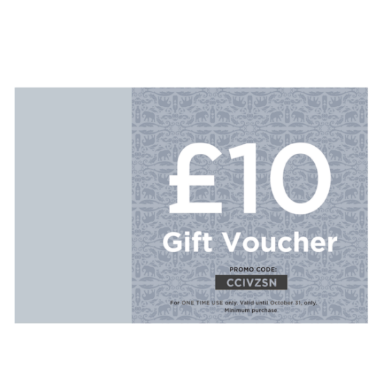 You don’t get anything for doing an interview.You will be helping our research. 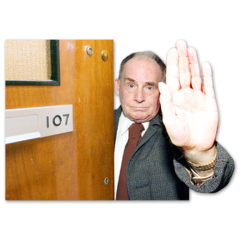 You only have to take part if you want to. You can say no. It’s your choice. No one will be angry if you say no.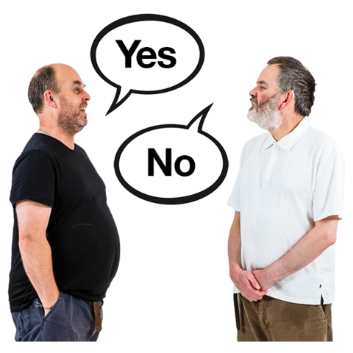 Even if you say yes, you can change your mind later and stop taking part.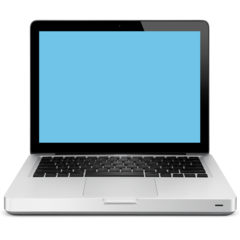 We will store your information at UNSW. 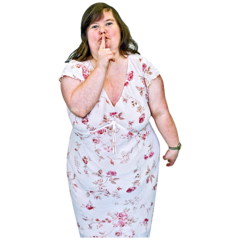 We will keep your information private.We will not tell anybody your name or where you live.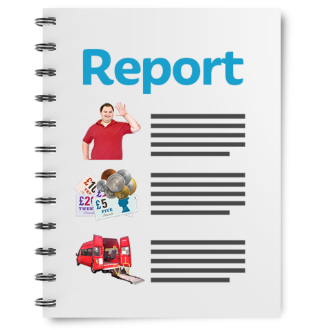 We will write about what we find out.If you want, we will send you a summary.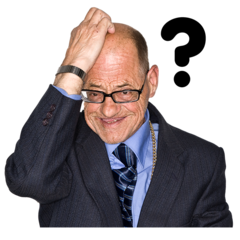 If you have any questions, get in touch with:Dr Samuel Arnold Phone: 02 93850620Email: Samuel.arnold@unsw.edu.au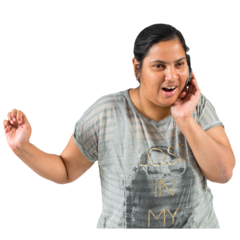 If you want to complain about the research, you can get in touch with the Human Research Ethics Coordinator. It is their job to listen to you and find out what happened. Phone: (02) 9385 6222Email: humanethics@unsw.edu.auTell them this number: HC201962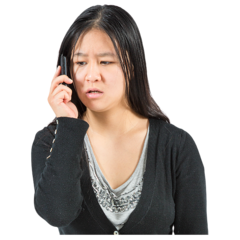 If you feel upset after taking part, you can talk to some who supports you or call:Beyond Blue Phone: 1300 224 636Email: www.beyondblue.org.auLifeline Australia Phone: 13 11 14Email: https://www.lifeline.org.au/